Carte de l’Italie                         Habit de l’Italie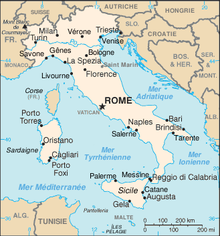 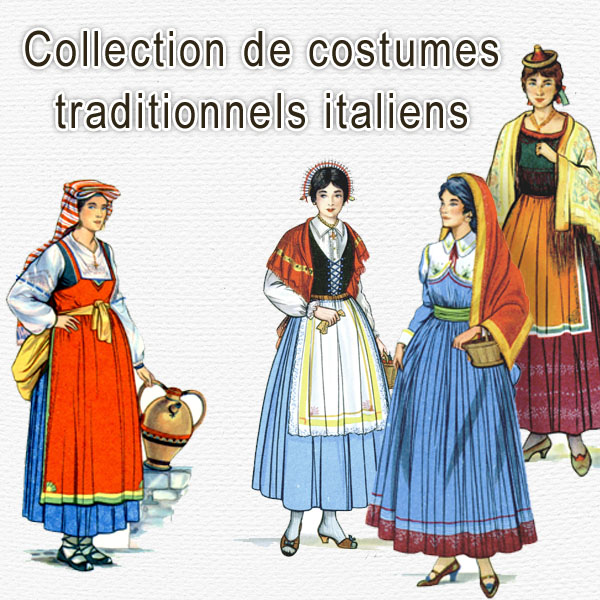 Drapeau de l’Italie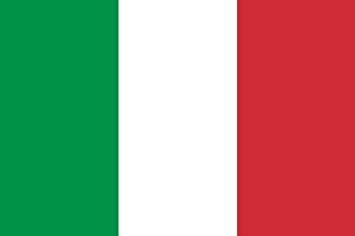 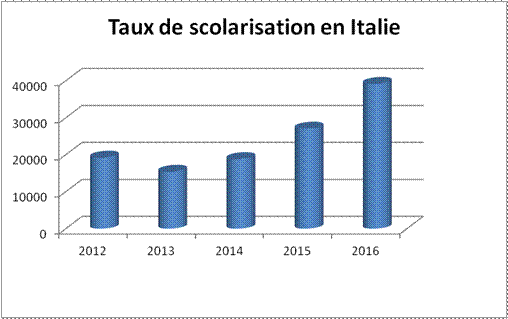 Taux de scolarisation en ItalieTaux de scolarisation en ItalieAnnéeScolarisation201219215201315393201418816201527056201639161